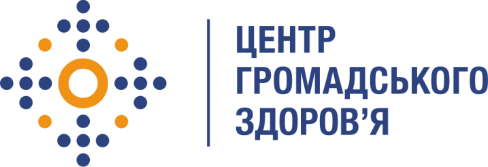 Державна установа 
«Центр громадського здоров’я Міністерства охорони здоров’я України» оголошує конкурс на відбір Консультанта з написання Розділу «Інформація про надзвичайні ситуації у галузі громадського здоров’я» Національного Веб-порталу стратегічної інформації у галузі громадського здоров’я.в рамках проекту «Надання підтримки Центру громадського здоров’я МОЗ України для зміцнення та розбудови спроможності системи охорони здоров’я для здійснення кращого моніторингу, епідеміологічного нагляду, реагування на спалахи захворювання та їхньої профілактики» Назва позиції: Консультант з написання Розділу «Інформація про надзвичайні ситуації у галузі громадського здоров’я» Національного Веб-порталу стратегічної інформації у галузі громадського здоров’я.Інформація щодо установи:Головним завданнями Державної установи «Центр громадського здоров’я Міністерства охорони здоров’я України» (далі – Центр) є діяльність у сфері громадського здоров’я. Центр виконує лікувально-профілактичні, науково-практичні та організаційно-методичні функції у сфері охорони здоров’я з метою забезпечення якості лікування хворих на соціально небезпечні захворювання, зокрема ВІЛ/СНІД, туберкульоз, наркозалежність, вірусні гепатити тощо, попередження захворювань в контексті розбудови системи громадського здоров’я. Центр приймає участь в розробці регуляторної політики і взаємодіє з іншими міністерствами, науково-дослідними установами, міжнародними установами та громадськими організаціями, що працюють в сфері громадського здоров’я та протидії соціально небезпечним захворюванням.Завдання:Оновлення Розділу відбуватиметься у три етапи:1 етап – розробка структури даних та дизайн-макету компонент Розділу - до 29 липня 2022Детальне обговорення між Замовником та Виконавцем технічного завдання. Остаточне узгодження структури та функціональних вимог до компонент Розділу. Розробка схематичного макету нових компонент Розділу, узгодження структури даних та прав доступу за ролями користувачів;2 етап -  розробка технічної частини Розділу – до 30 серпня 2022Розробка функціональності компонент Розділу згідно визначеної структури;Розробка дизайну та функціональності інтерфейсу користувачів; Реалізація функцій контролю доступу до інформації,;Попереднє наповнення сторінок змістом, наповнення довідників (співробітниками Замовника);Розміщення файлів і бази на тестовому сервері системи.3 етап – запуск Розділу – до 30 вересня 2021Тестування і відлагодження системи, вирішення питань згідно зауважень представників Заповника. Розробка документації. Навчання спеціаліста(ів) Проекту нових компонент порталу;Публікація змін на робочому сервері Порталу;Резюме мають бути надіслані електронною поштою на електронну адресу: vacancies@phc.org.ua. В темі листа, будь ласка, зазначте: «204-2022 Консультант з написання Розділу «Інформація про надзвичайні ситуації у галузі громадського здоров’я» Національного Веб-порталу стратегічної інформації у галузі громадського здоров’я»Термін подання документів – до 26 липня 2022 реєстрація документів 
завершується о 18:00.За результатами відбору резюме успішні кандидати будуть запрошені до участі у співбесіді. У зв’язку з великою кількістю заявок, ми будемо контактувати лише з кандидатами, запрошеними на співбесіду. Умови завдання та контракту можуть бути докладніше обговорені під час співбесіди.Державна установа «Центр громадського здоров’я Міністерства охорони здоров’я України» залишає за собою право повторно розмістити оголошення про вакансію, скасувати конкурс на заміщення вакансії, запропонувати посаду зі зміненими обов’язками чи з іншою тривалістю контракту.